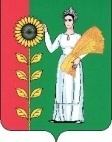 СОВЕТ ДЕПУТАТОВ    СЕЛЬСКОГО ПОСЕЛЕНИЯ                                                                                   БОГОРОДИЦКИЙ  СЕЛЬСОВЕТ                                                                       Добринского муниципального района Липецкой области                                64-я сессия  V-го созываРЕШЕНИЕ19.03.2019                                ж.д.ст.Плавица	                     №172-рсО назначении публичных слушаний по проекту отчёта « Об исполнении бюджета сельского поселения Богородицкий сельсовет за 2018 год»В соответствии с п.2 ст.23 Устава сельского поселения Богородицкий сельсовет Добринского муниципального района, руководствуясь Положением «О порядке организации и проведения публичных слушаний на территории сельского поселения Богородицкий сельсовет», и учитывая решение постоянной комиссии по экономике, бюджету, муниципальной собственности и социальным вопросам и финансам, Совет депутатов сельского поселения Богородицкий сельсовет РЕШИЛ:1. Назначить публичные слушания по проекту отчета «Об исполнении бюджета сельского поселения Богородицкий сельсовет за 2018 год» на 22 апреля 2019 года в 11-00 часов. Место проведения слушаний – здание администрации.2. Утвердить состав организационного комитета по подготовке и проведению публичных слушаний по проекту отчета «Об исполнении бюджета сельского поселения Богородицкий сельсовет за 2018 год» (приложение №1)3. Поручить организационному комитету обнародовать проект отчета «Об исполнении бюджета сельского поселения Богородицкий сельсовет за 2018 год» путем вывешивания на информационный щит (приложение №2)4. Установить срок подачи предложений и рекомендаций по проекту отчёта «Об исполнении бюджета сельского поселения Богородицкий сельсовет за 2018 год» до 15.04.2019 года.5. Настоящее решение вступает в силу со дня его принятия.Председатель Совета депутатовсельского поселенияБогородицкий сельсовет					А.И. ОвчинниковПриложение  №1к решению -сессии Совета депутатов сельского поселенияБогородицкий сельсовет пятого созыва«О назначении публичных слушаний по проекту отчета « Об исполнении бюджета сельскогопоселения Богородицкий сельсовет за 2018 год»№ 172-рс от 19.03.2019г.Составорганизационного комитета по подготовке и проведению публичных слушаний по проекту отчета «Об исполнении бюджета сельского поселения Богородицкий сельсовет за 2018 год»Приложение  №2к решению -сессии Совета депутатов сельского поселенияБогородицкий сельсовет пятого созыва«О назначении публичных слушаний по проектуотчета  «Об исполнении бюджета сельскогопоселения Богородицкий сельсовет за 2018 год»№ 172-рс от 19.03.2019г.Справка об исполнении бюджета администрации сельского поселения Богородицкий сельсовет за 2018 год		(доходы)ДОХОДЫ бюджета 2018  годРАСХОДЫ  бюджета 2018 год.№ п/пФамилия, имя, отчествоМесто работы и занимаемая должность1Коробкина Наталья МихайловнаГлавный специалист - эксперт администрации сельского поселения Богородицкий сельсовет2Чубаров Александр ГеннадьевичПредседатель постоянной комиссии по экономике, бюджету и муниципальной собственности Совета депутатов сельского поселения Богородицкий сельсовет3Бессонова Людмила Васильевна Старший специалист 1 разряда администрации сельского поселения Богородицкий сельсоветНаименование доходапланФакт  на 01.01.19% исполнения К год.НАЛОГ НА ДОХОДЫ С ФИЗ. ЛИЦ1946,03160,0162Налог взим., с прим.упрощенной системы налогообложения1320,01809,4137ЕДИНЫЙ СЕЛЬХОЗНАЛОГ735,0311,242НАЛОГ НА ИМУЩ. С ФИЗ. ЛИЦ637,0761,8120ЗЕМЕЛЬНЫЙ НАЛОГ(орган.)4302,04052,294ЗЕМЕЛЬНЫЙ НАЛОГ (физ.лица)478,0483,4101АРЕНДА ИМУЩЕСТВА(ЗЕМЛЯ)21,078,7375АРЕНДА ИМУЩЕСТВА (опер.управл)41,359,3143АРЕНДА ИМУЩЕСТВА (казна) 357,3371,9126Доходы от реализации имущества912,31146,7100Штраф в пользу заказчика0,0032,2Средства самообложения граждан0,0077,3Спонсорская помощь13,9Собственные доходы10749,912358115Безвозмездные поступления19838,819628,198,9Субсидии53255325100Субвенции193,4193,4100Дотации12327,612327,6100Межбюджетные трансферты (районные)1948,21737,589Прочие меж. трансферты44,644,6100ВСЕГО30588,731990,9104Наименование доходаПланФакт  % исполнения к год.НАЛОГ НА ДОХОДЫ С ФИЗ. ЛИЦ2592,52928,3112,9Налог взим., с прим.упрощенной системы налогообложения1025,01859,2181,4ЕДИНЫЙ СЕЛЬХОЗНАЛОГ210,0650,6309,8НАЛОГ НА ИМУЩЕСТВО С ФИЗ, ЛИЦ522,0712,1136,4ЗЕМЕЛЬНЫЙ НАЛОГ4690,04739,3101,1АРЕНДА ИМУЩЕСТВА (ЗЕМЛЯ)22,000АРЕНДА ИМУЩЕСТВА (опер.управл)41,359,3143,6АРЕНДА ИМУЩЕСТВА (казна) 357,3392,9109,9госпошлина9,000Прочие доходы от использования имущества11,2Прочие доходы (соцнайм)8,9Средства самообложения153,8153,8100Итого собственные доходы9622,911515,6119,7Безвозмездные поступления14640,514640,5100Субсидии3291,13291,1100Субвенции174,0174,0100Дотации9910,49910,4100Межбюджетные трансферты1265,01265,0100ВСЕГО24263,426156,1107,8Наименование расходапланФакт  на 01.01.19% исполне ния к  годОбщегосударственные вопросы в т.ч.3620,03573,399глава855,5855,5100специалисты2614,52567,898переданные полномочия району (ревизоры, программисты, распоряжение зем. участками)150,0150,0100Другие общегосударственные вопросы (проведение мероприятий)(поощрение)847,944,6818,044,696100Уплата налогов172,4171,699Национальная оборона (ВУС)193,4193,4100Другие вопросы в области нац. безопасности (противопожарное оборудование)10,00,00Национальная экономика (дороги)(другие вопросы)1810,3722,01659,4722,092100Жилищное хозяйство (взносы за капремонт мн. домов, обследование д. 8 и д. 2А, ремонт муниципального жилья)137,978,156Благоустройство (уличное освещение, озеленение, , вывоз мусора, песочницы, содержание пляжа, наемных рабочих, благоустройство центральной помощи, закупка контейнеров ТБО, архитектурная подсветка)10237,410214,099Культура11810,211810,2100Социальна политика (материальная помощь)6868100Обслуживание мун. долга0,50,5100Физкультура и спорт1936,51936,5100ВСЕГО31611,131289,698